Материально- техническое обеспечение Осиновской ООШКабинет № 22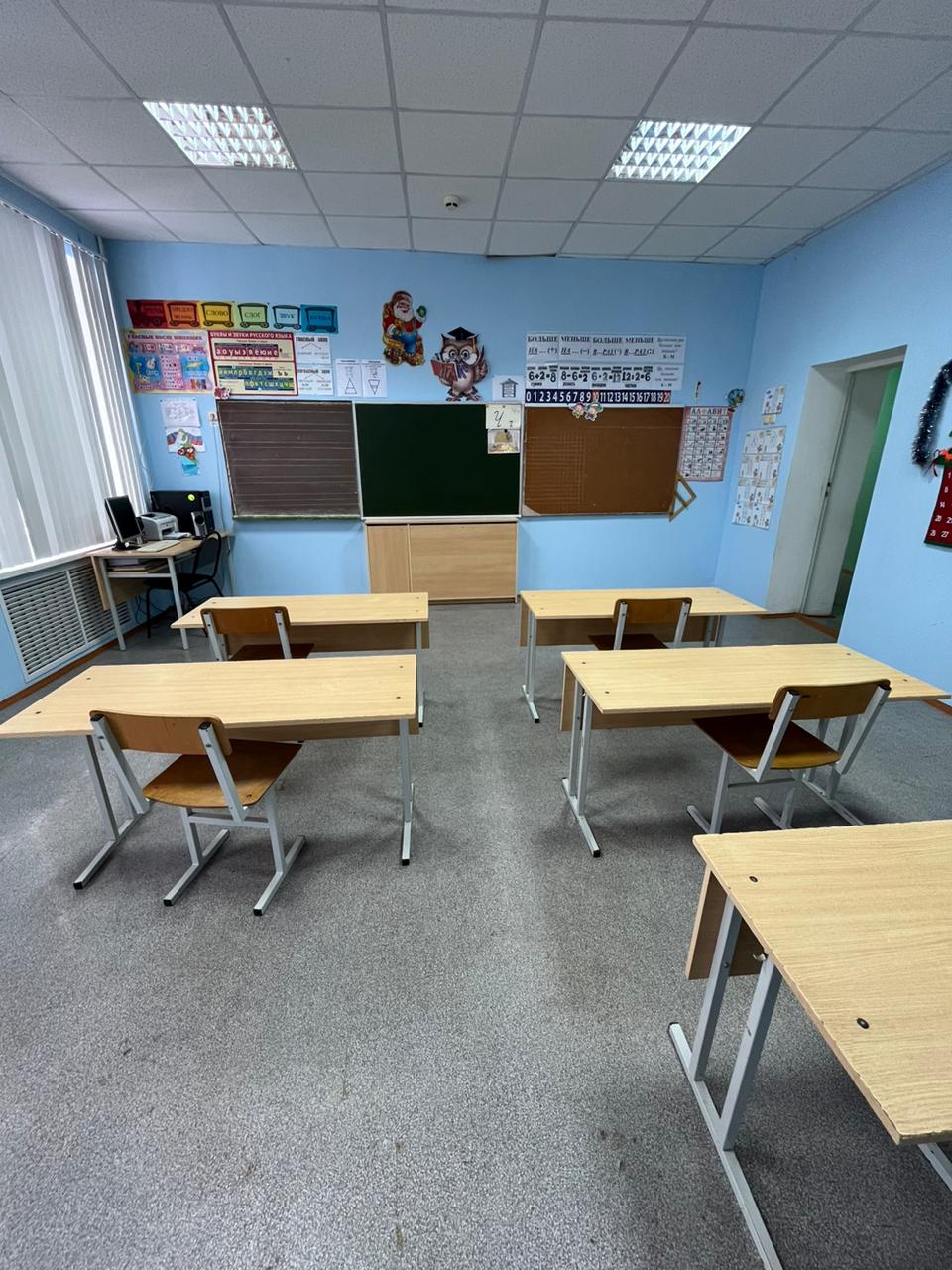 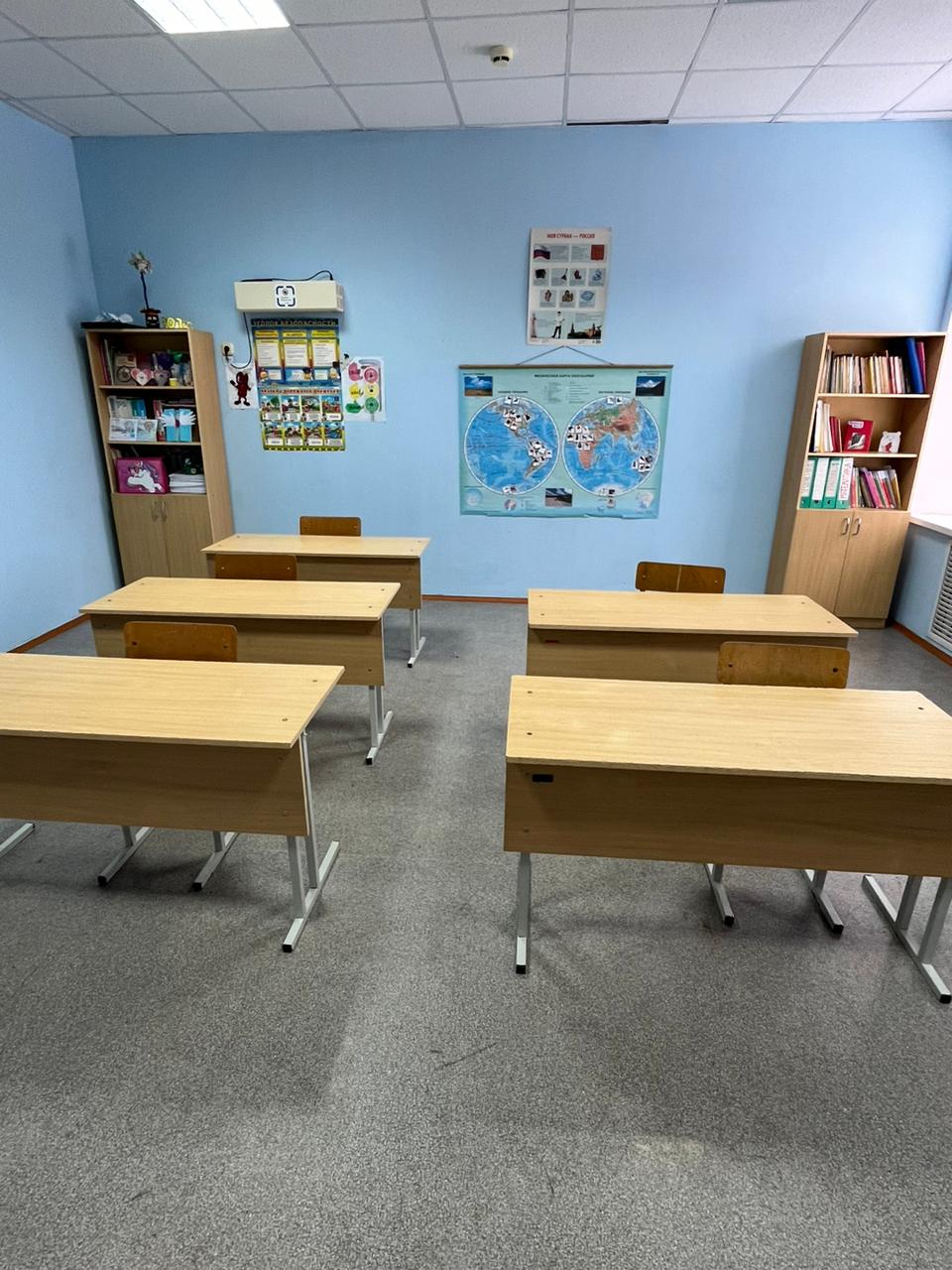 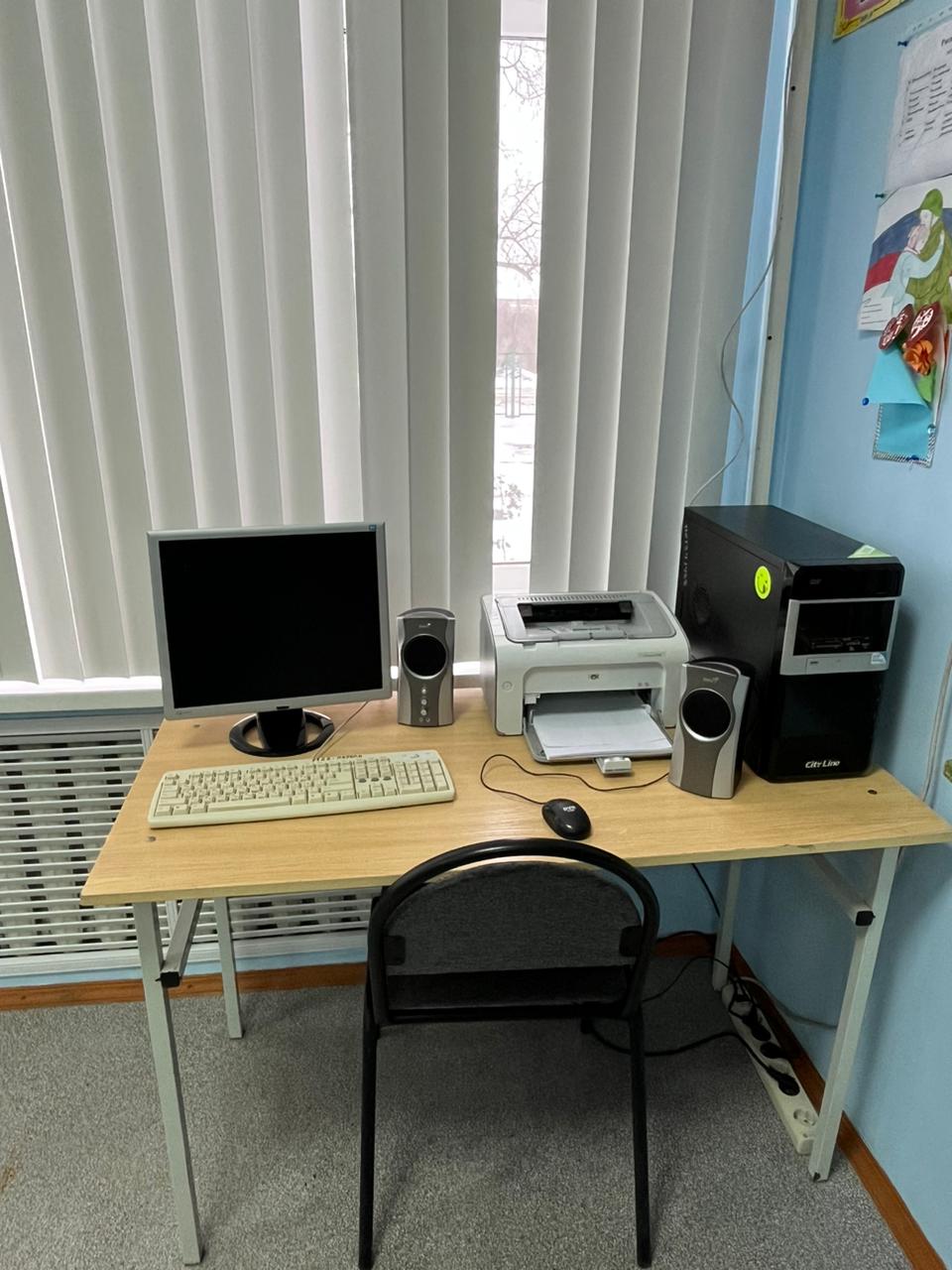 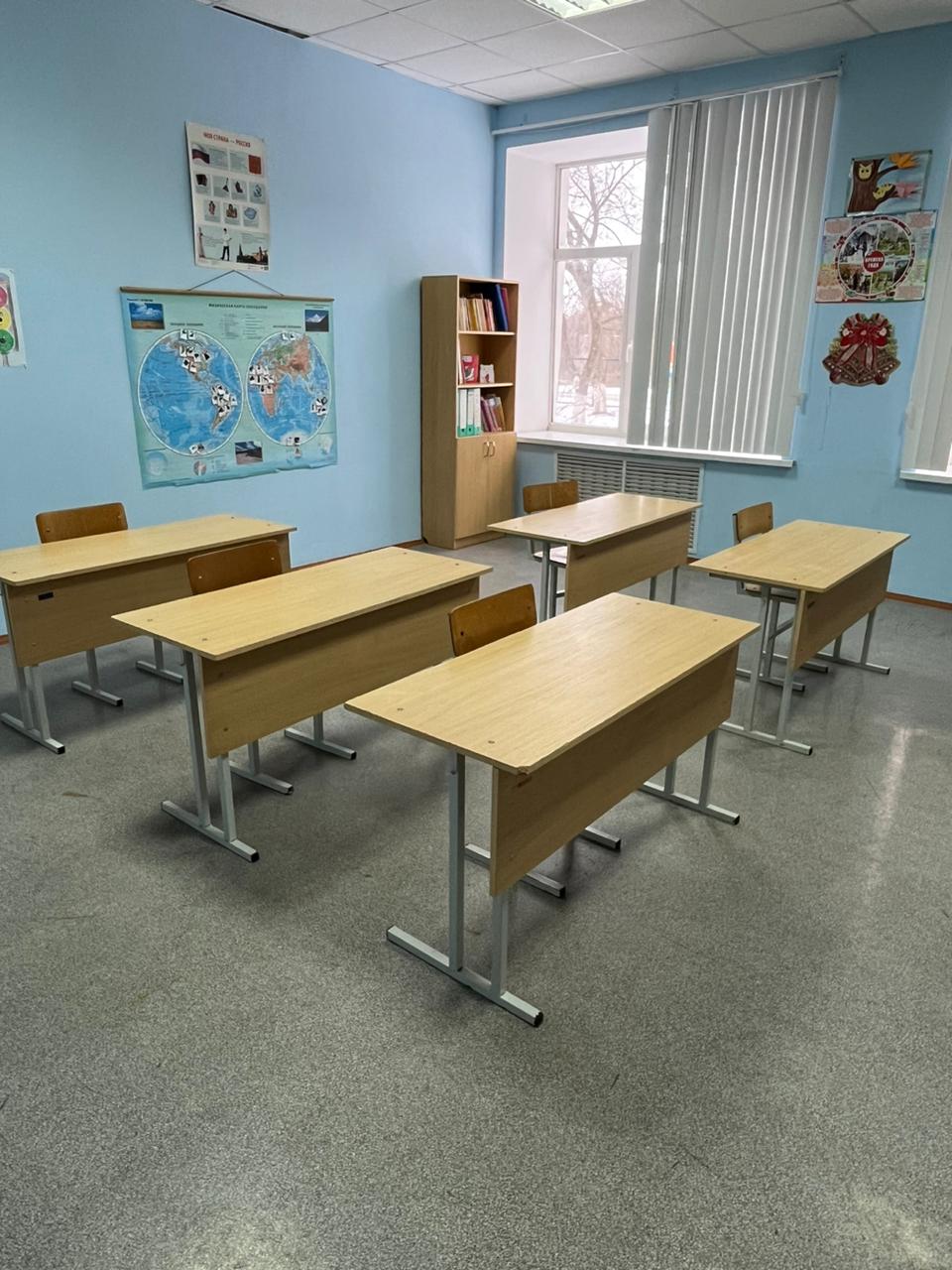 Материально- техническое обеспечение Осиновской ООШСпортивный зал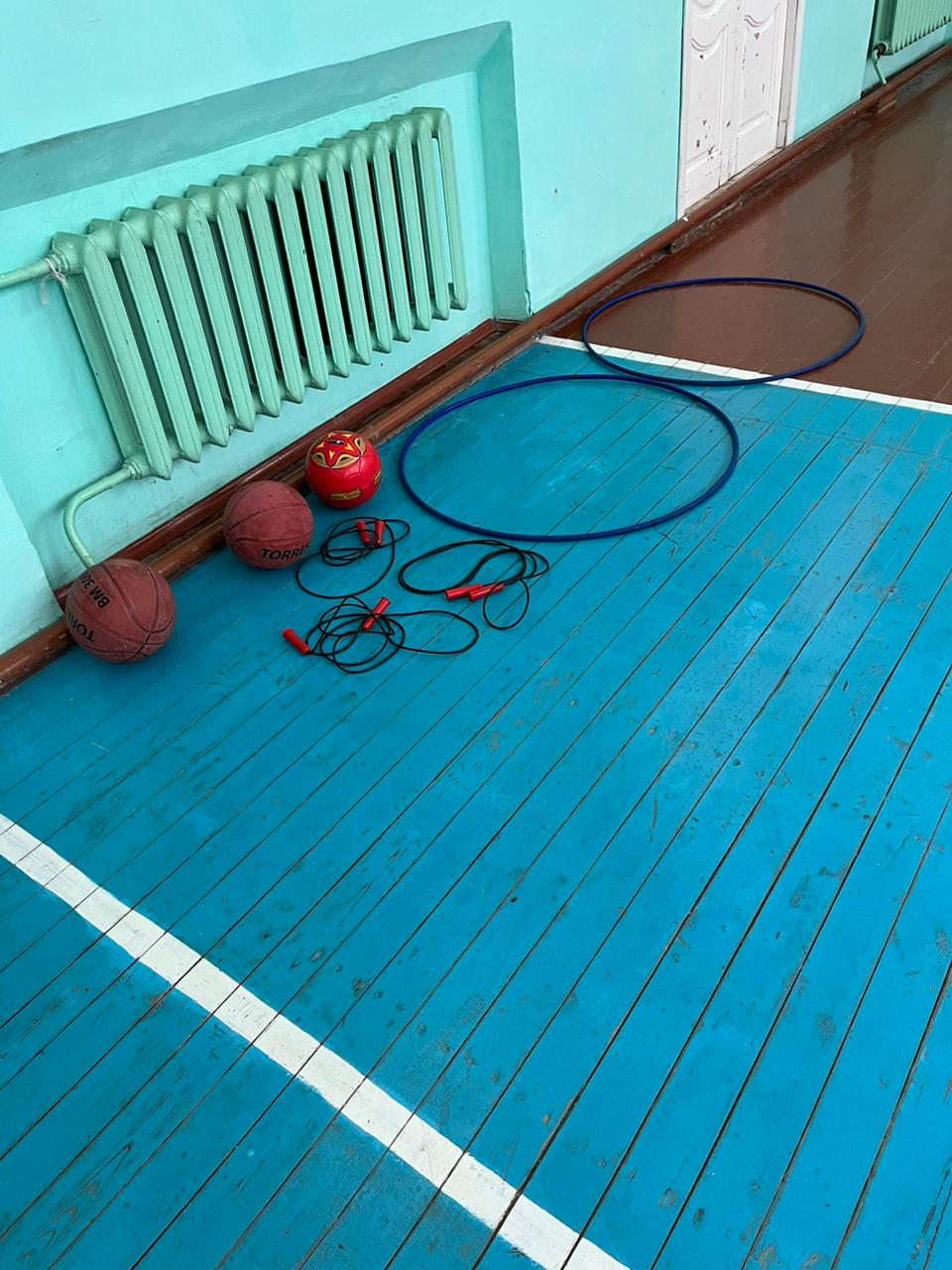 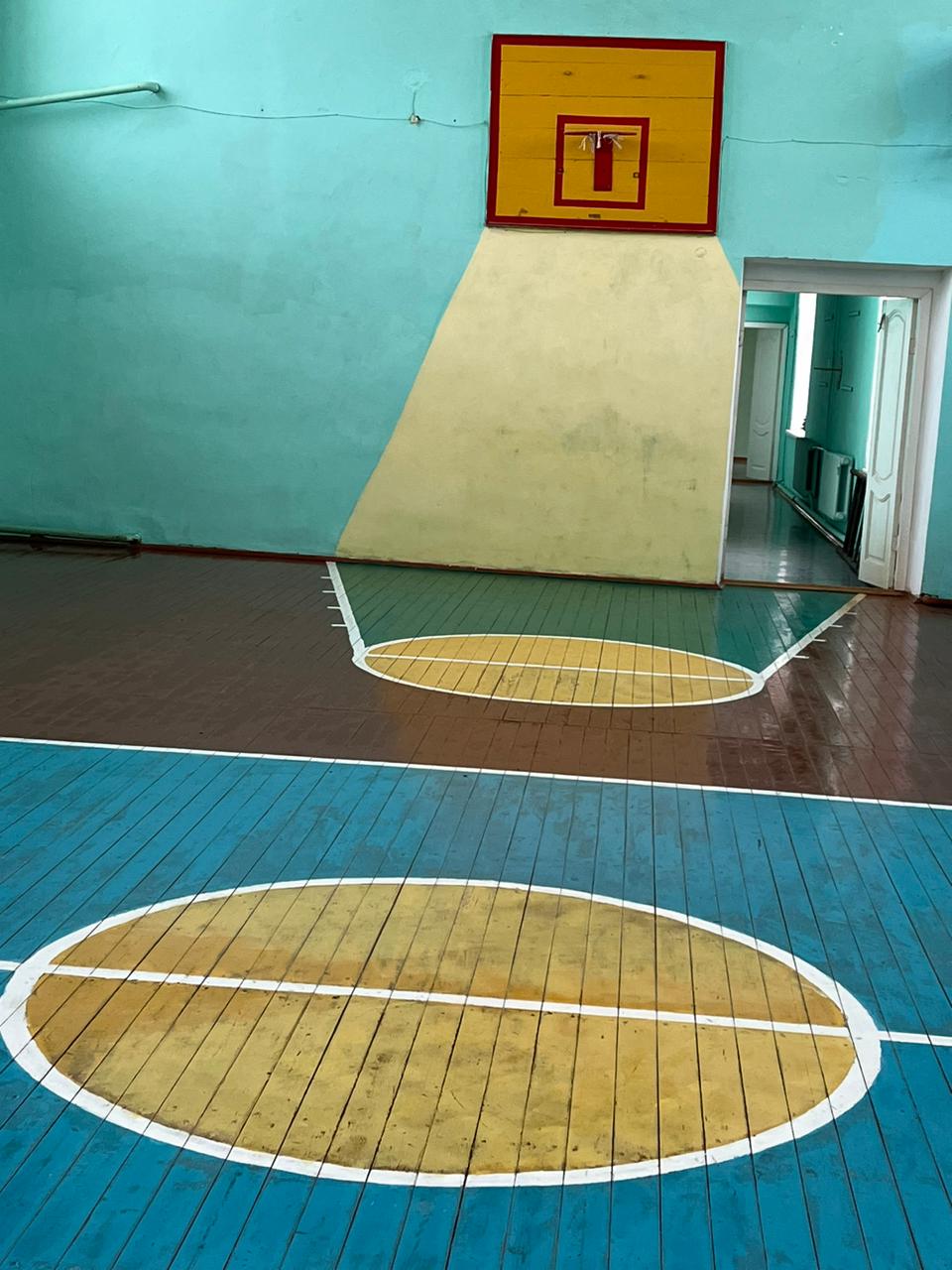 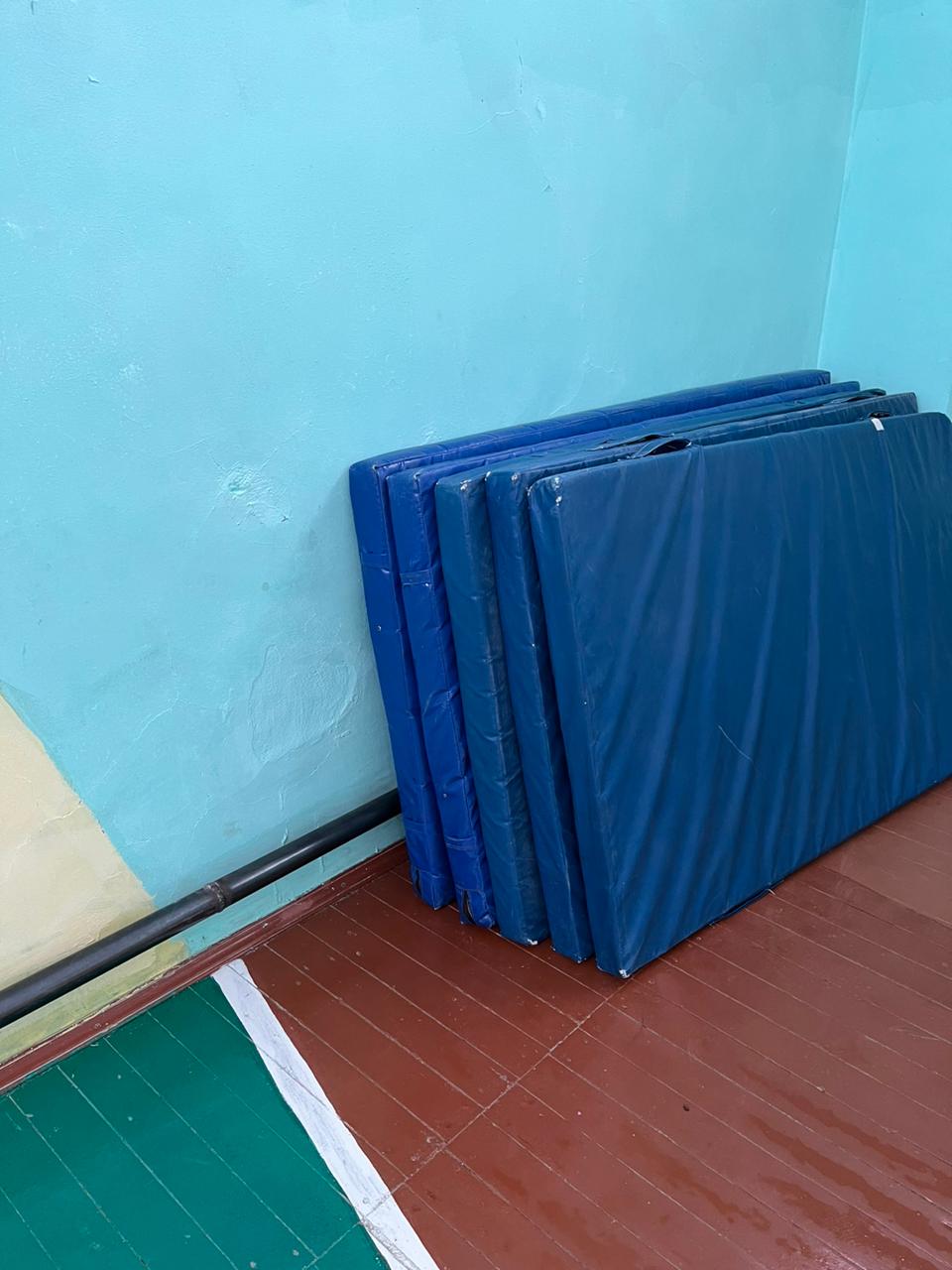 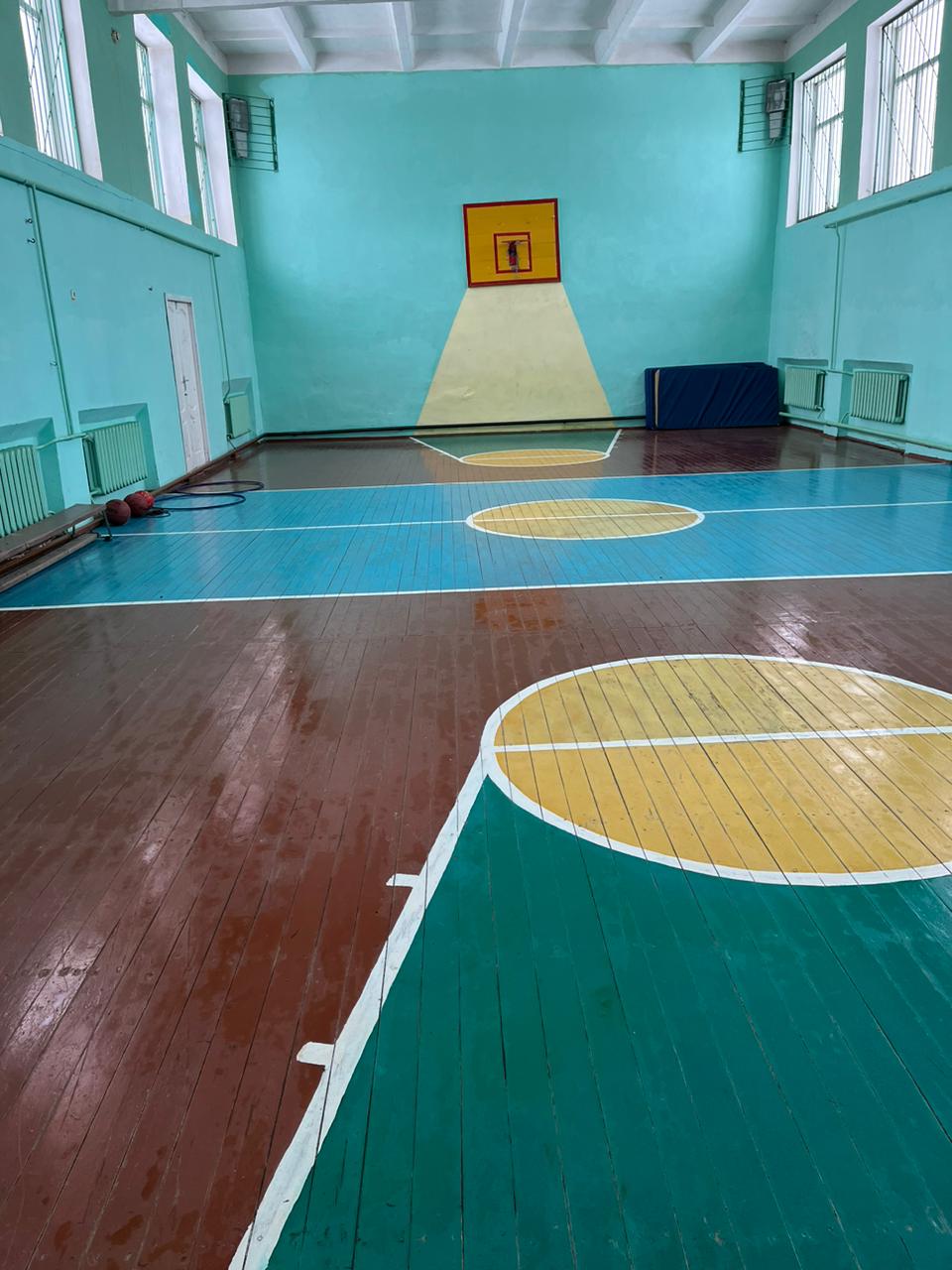 